TEZ JÜRİSİ ÖNCESİ ve SONRASI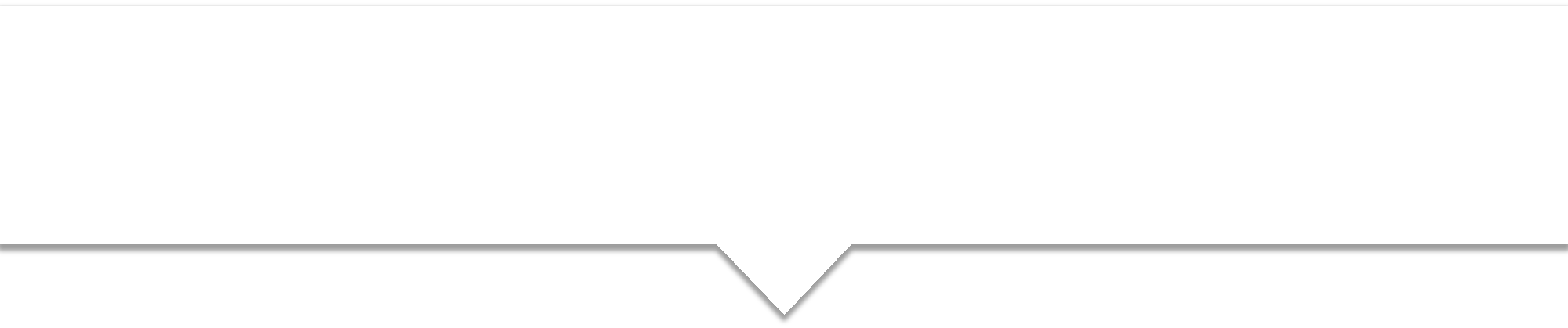 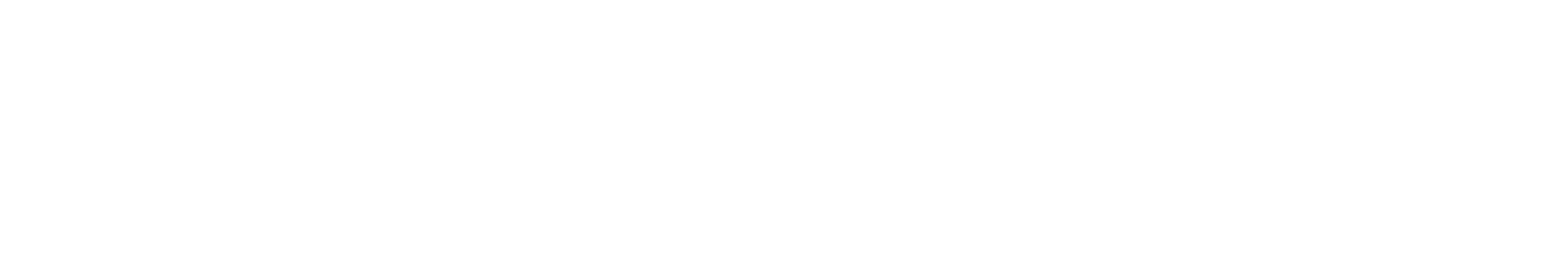 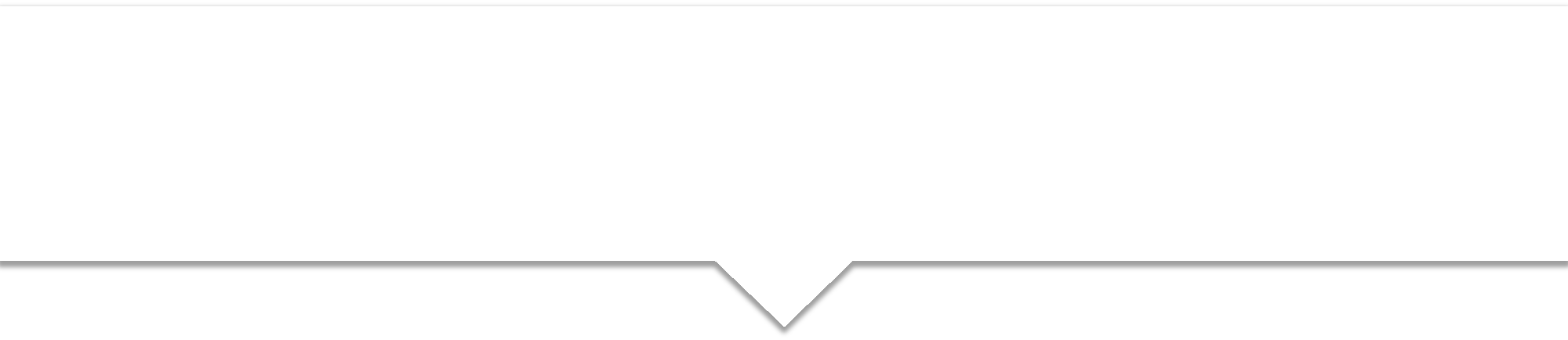 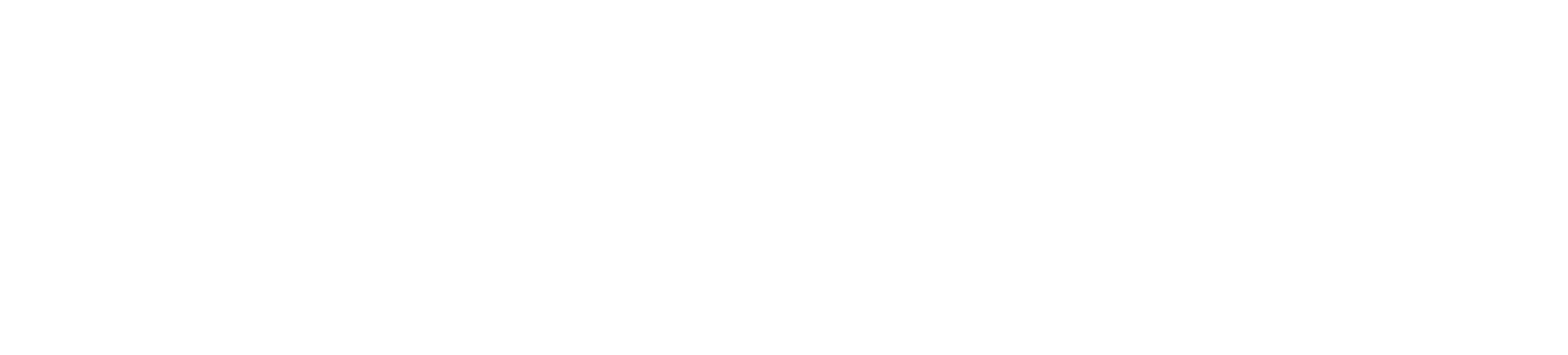 YAPILMASI GEREKENLER1. Tez Jürisi Öncesi:1.1. Tez Jürisi Atama ve Jüri Toplanma Tarihi Belirleme Talep Formu (Form 5A: SBE web sayfası ‘FORMLAR’ bölümü) doldurulur, jüri günü belirlenir ve  jüri üyelerine Jüri Davetiyesi gönderilir. Çankaya Üniv. dışındaki juri üyelerine Jüri Davetiyesi öğrenci tarafından teslim edilir.1.2. Sosyal Bilimler Enstitüsü Sekreterliğine, tez benzerlik yüzdesi ve yapısal olarak incelettirilir ve problemsiz bulunan tezler, jüri üyelerine jüri toplanma tarihinden en az 15 gün önce birer nüsha çoğaltılarak, öğrenci tarafından teslim edilir.2. Tez Jürisi Sonrası: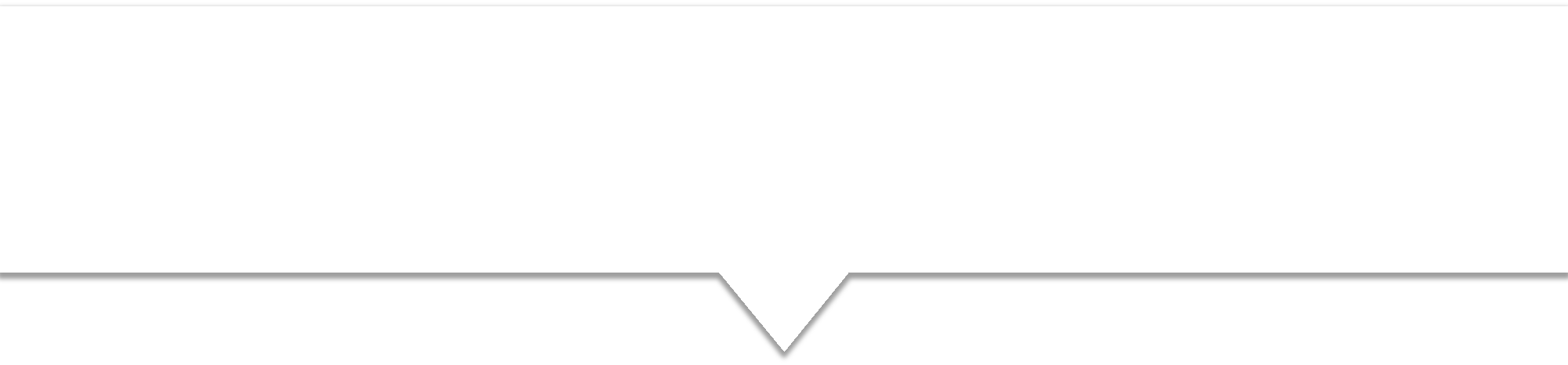 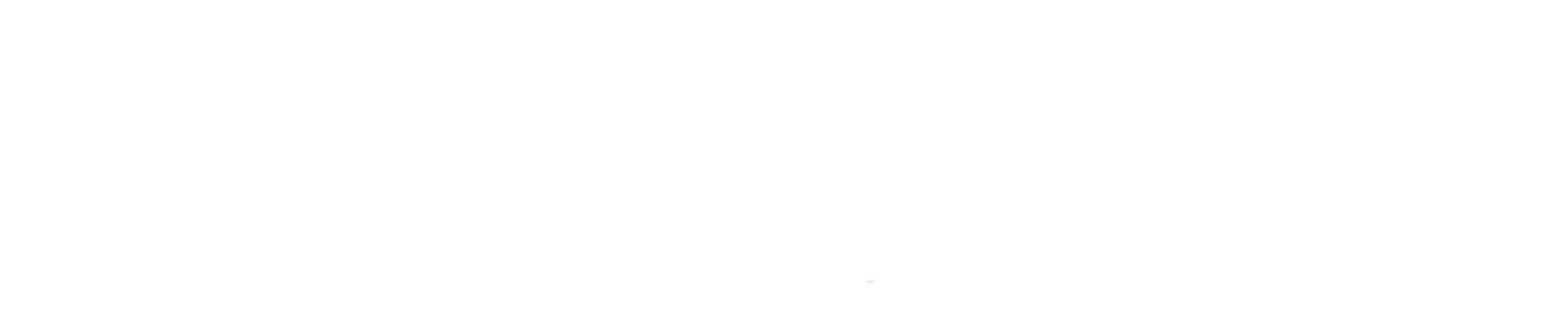 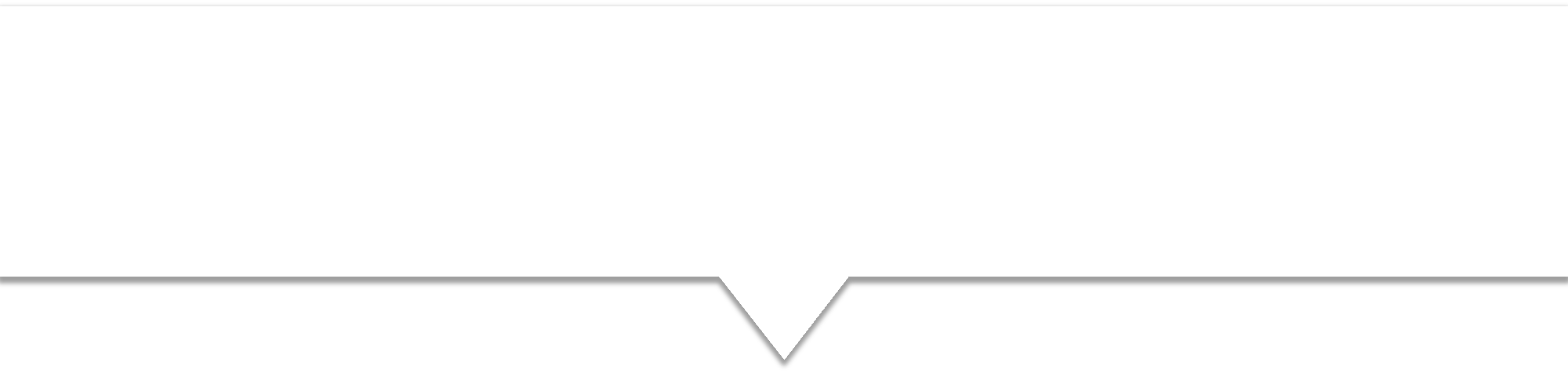 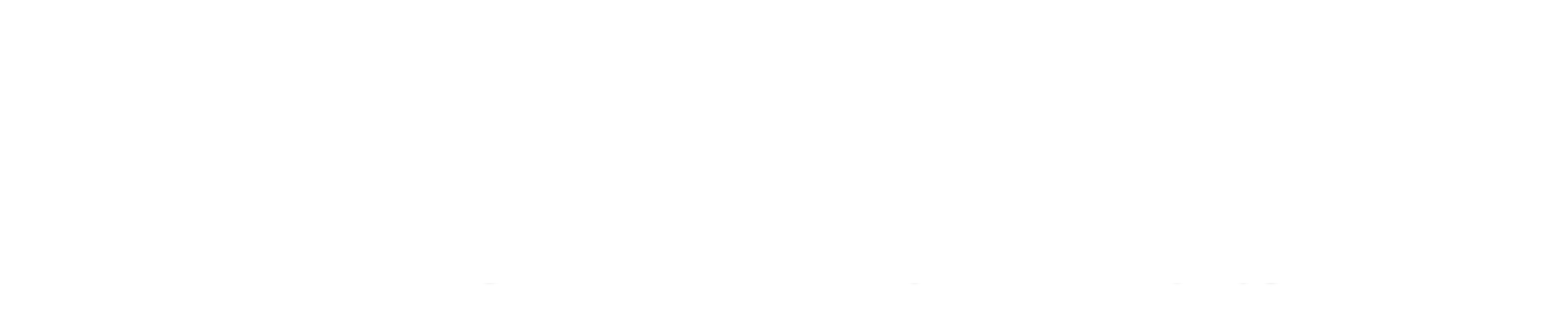 2.1. Jüri tarafından başarılı bulunan tezler, tekrar Enstitüsü Sekreterliğine yapısal ve benzerlik yüzdesi açısından incelettirilir . Bu kriterleri sağlayan tezler basım aşamasına geçebilir. En az 5 adet tez çoğaltılır.2.2. Her tez için, tez yazarı tarafından “Tez Veri Giriş Formu” (http://tez2.yok.gov.tr) adresinden doldurulur ve referans numarası alınır. Tez Veri Giriş Formundan 3 nüsha çıktı alınır ve her üçü de öğrenci tarafından imzalanır (Fotokopi kabul edilmez, üç çıktıda da ıslak imza olmalıdır.).2.3. Tezin tam metni, enstitü tarafından onaylanan kopyası ile aynı olmak üzere (imza sayfası hocalar tarafından imzalanmış ve ayrıca öğrenci tarafından imzalanmış intihal bulunmadığına ilişkin sayfa mutlaka bulunmalı), tek bir pdf dosyası olarak hazırlanır. Pdf formatına dönüştürülmüş dosya adına YOK’ten alınmış referans numarası (örn. 364512.pdf) yazılır.Çankaya Üniversitesi Sosyal Bilimler Enstitüsü                          23. Enstitüye Teslim Edilecekler: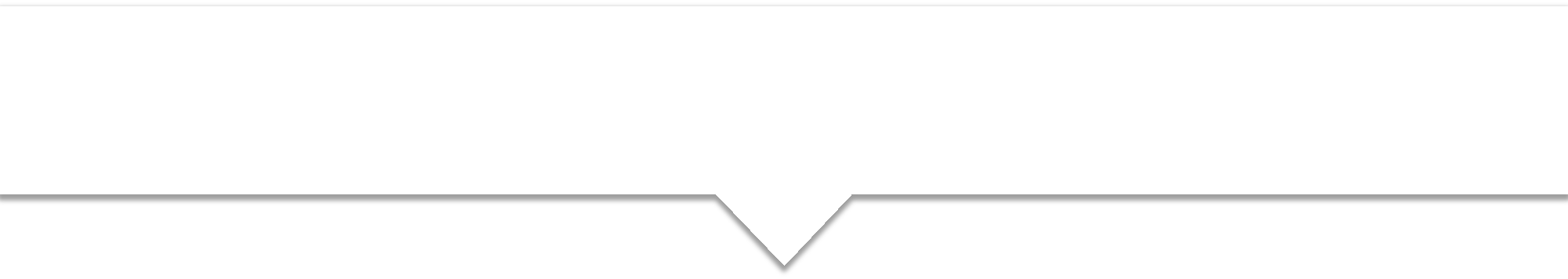 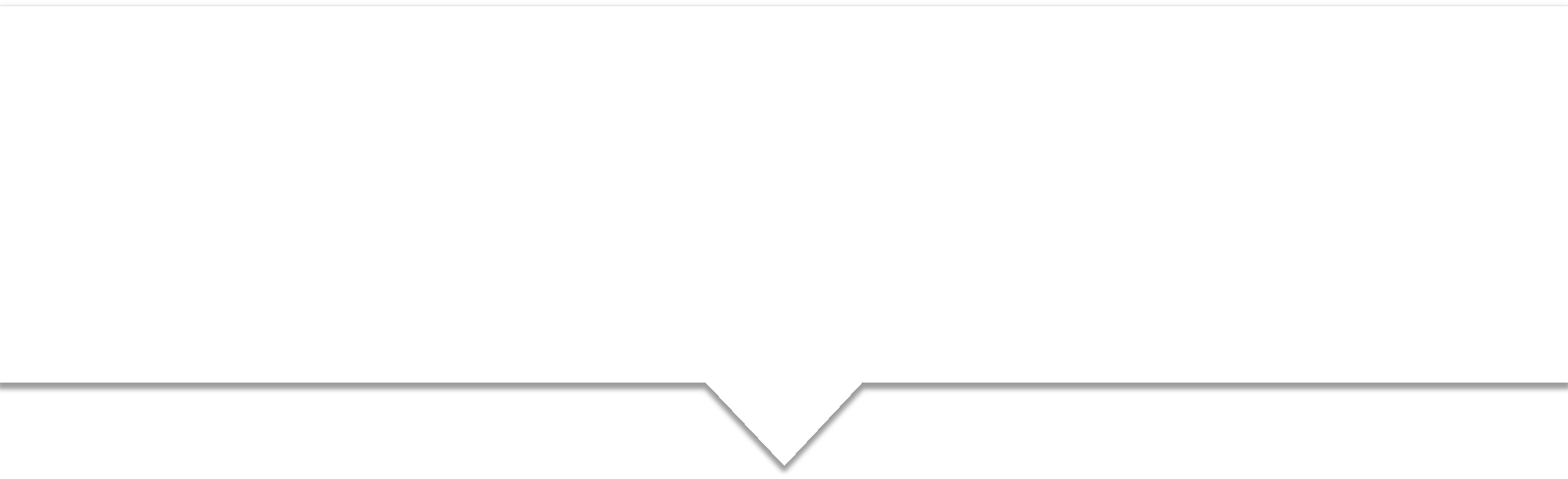 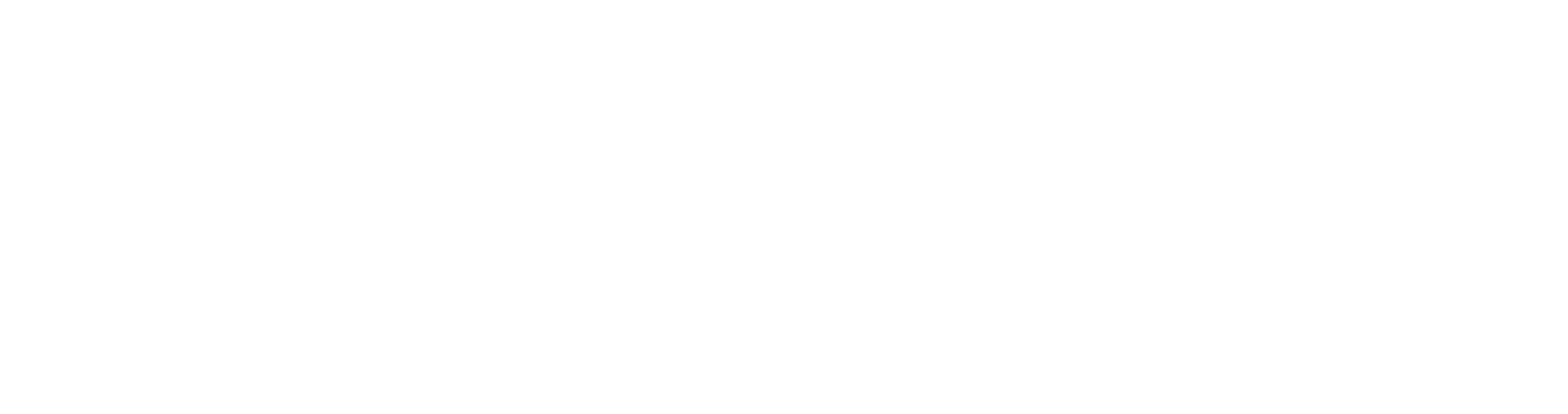 3.1.  Bir nüsha (jüri onay sayfası ve öğrencinin intihal yapmadığına dair beyanını içeren imza sayfaları tam imzalanmış) ciltlenmiş tez,3.2.  YÖK sayfasından doldurulmuş ve öğrenci tarafından imzalanmış, 3nüsha tez veri giriş formu,3.3. Pdf formatında kopyalanmış tezi içeren 3 adet CD, mika gibi sert bir kılıf ile enstitüye teslim edilmelidir. CD kılıflarının üzerine aşağıdaki bilgiler asetat kalemi yazılmalıdır:Referans Numarası,Tezin Adı ,Öğrencinin Adı, Soyadı ve Ögrenci Numarası,Programın Adı4. İstenilen belgeler enstitüye teslim edildikten sonra SBE web sayfasında bulunan formlar bölümünden diploma teslim ve ilişik kesme formu doldurulur (form 9).NOT: Enstitüye teslim edilen tezlerde hiçbir değişiklikyapılmayacağından tezin bilgisayarda görüntülendiğinde veya çıktısı alındığında, asıl nüshası ile aynı olması ile ilgili her türlü sorumluluk yazara aittir.Prof. Dr. Mehmet YAZICISosyal Bilimler Enstitüsü Müdürü